Solving Systems of Equations by GRAPHINGGraph each system and determine the number of solutions that it has. If it has one solution, name it.	1. y = x + 2 								2. x + 3y = –3					x – y = –2 	                                     x – 3y = –3 	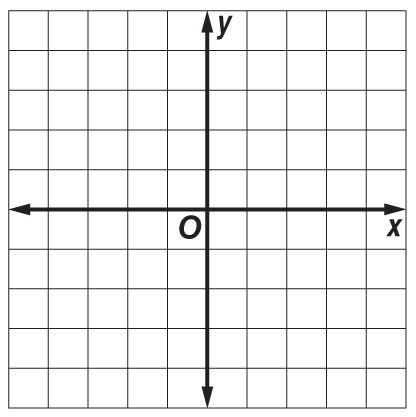 3. y – x = –1								4. x – y = 3 	    x + y = 3							  	      x – 2y = 3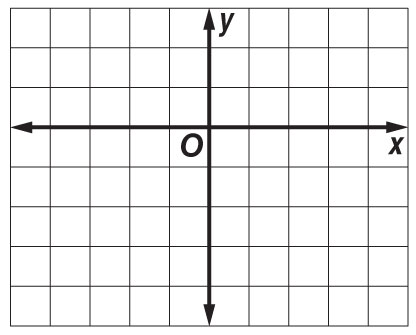 	5. x + 2y = 4 								6. y = 2x + 3	y =  x + 2 	                                    3y = 6x – 6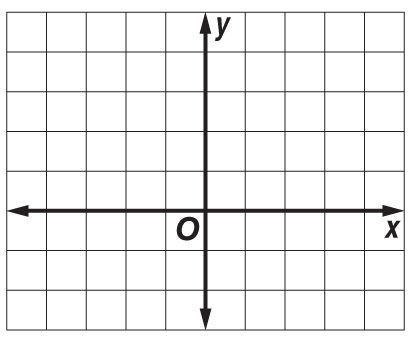 	Solving Systems of Equations by ELIMINATION7.   2p – 3r = 6 				8. 6w – 8z = 16 				9. c + d = 6	–2p + 3r = –6 	3w – 4z = 8 	c – d = 010. 2u + 4x = –6 			11. 3a + b = –1 				12. 2x + y = 6	u + 2x = 3 	–3a + b = 5 	3x – 2y = 1613. 3y – z = –6 				14. c + 2d = –2 				15. 3r – 2t = 1	–3y – z = 6 	–2c – 5d = 3 	2r – 3t = 916. The sum of two numbers is 12. The difference of the same two numbers is –4. Find the numbers.17. Twice a number minus a second number is –1. Twice the second number added to three times the first number is 9. Find the two numbers.